                                                                 ООО «ДИСКАВЕРИ»  
ТУРОПЕРАТОР по внутреннему туризму  
                                          реестровый номер РТО 003180
Россия, 454092, г. Челябинск, ул. Воровского, д.11
Телефоны: 8(351)230-78-03, 8-951-776-97-01
e-mail: discovery-chel@mail.ru
www.discovery-chel.ru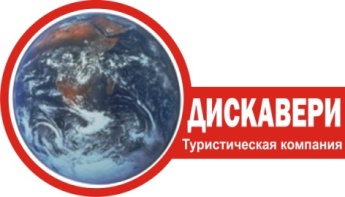 ____________________________________________________________________   Cанаторий «Карагайский бор» с 31 декабря - 8 января 2020 (проживание, питание, сутки с человека)Дети, от рождения до 3-х лет, проживают бесплатно, при условии размещения родителей по ценам санатория. По желанию, возможно предоставить детскую кроватку с постельным комплектом за 300 руб/сутки.При проживании в 2-местном номере одного человека, доплата за второе место производится в размере 100% от стоимости проживания.Стоимость проживания на дополнительном месте, как для взрослых, так и для детей, составляет:  при выборе стандартного питания - 1700 рублей (с лечением) и 1100 рублей (без лечения); при выборе шведского стола - 2100 рублей (с лечением) и 1500 (без лечения).Скидка на путевки для пенсионеров, для детей в возрасте от 3 лет (3года и 1 мес.) до 12 лет (включительно), для студентов очной формы обучения и для работников бюджетной сферы составляет: 10% от стоимости путевки (при предъявлении пенсионного удостоверения, свидетельства о рождении, студенческого билета, справки с места работы из отдела кадров).Проживание в номерах с животными ЗАПРЕЩЕНО.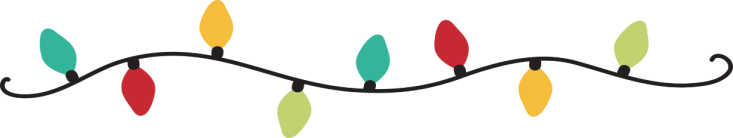 Категория номера    Питаниестандартное       ПитаниеШведский стол                                 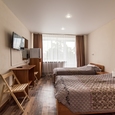 Стандартный номер
2, 3 корпус
  2, 3 местный26003100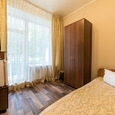 Стандартный номер
 3 корпус 
   1 местный33003800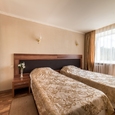 Улучшенный номер 
1, 2, 3 корпус 
2 комнатный 2 местный +
2 доп. места35004000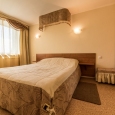 Номер повышенной комфортности 
1, 2 корпус 
2 комнатный 2 местный + 
2 доп. места37004200